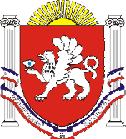 РЕСПУБЛИКА    КРЫМРАЗДОЛЬНЕНСКИЙ РАЙОНБЕРЕЗОВСКИЙ СЕЛЬСКИЙ СОВЕТ 60 ( внеочередное) заседание 1 созываРЕШЕНИЕ27.12.2017 года                                           с. Березовка                                         № 503Об утверждении плана мероприятий по профилактике правонарушенийна территории Березовского сельского поселения на 2018 год    В соответствии со статьями 83, 84 Конституции Республики Крым, статьями 28, 36, 41, Закона Республики Крым «О системе исполнительных органов государственной власти Республики Крым», Законом Республики Крым «О профилактике правонарушений в Республике Крым», а также  в целях профилактики правонарушений на территории поселения, Березовский  сельский советРЕШИЛ:   1.Утвердить План мероприятий по профилактике правонарушений на территории Березовского  сельского  поселения на 2018 год согласно приложению 2. Настоящее решение подлежит официальному опубликованию путем размещения на официальном сайте Администрации Березовского сельского поселения (http://berezovkassovet.ru/) и информационном стенде Березовского сельского совета, расположенном по адресу: с. Березовка, ул. Гагарина, 52.3. Контроль за выполнением настоящего решения возложить на постоянную комиссию по законности, правопорядку, регламенту, мандатам, служебной этике, кадровой политике и местному самоуправлению.Председатель Березовскогосельского совета                                                                А.Б.Назар			Приложение               к решению 60 ( внеочередного)                 заседания    Березовского      сельского совета 1 созыва от 27.12. 2017г. № 503План мероприятийпо профилактике правонарушенийна территории Березовского сельского поселенияна 2018 год№ п/пСодержание мероприятийСроки исполнения Ответственные исполнителиПроведение комплексных оздоровительных, физкультурно-спортивных и агитационно-пропагандистских мероприятий (дней здоровья, спортивных соревнований и т.п.)постоянноМБОУ «Березовская средняя общеобразовательная школа» МБОУ «Нивовская средняя общеобразовательная школа» Руководители учрежденийОрганизация антинаркотической и антиалкогольной пропаганды среди несовершеннолетних. Пропаганда здорового образа жизни подростков и молодежи, их ориентация на духовные ценности.постоянноАдминистрацияшкол, руководители Дома культуры, сельских клубовУчастковый инспектор полицииСистематически информировать граждан о действиях при угрозе возникновений террористических актов в местах массового пребывания, а также при проведении культурно-массовых, спортивных и других общественных мероприятиях.постоянноАдминистрация сельскогопоселенияОбеспечить проведение в школах  бесед, викторин, конкурсов по Правилам дорожного движения.в течение годаМБОУ «Березовская средняя общеобразовательная школа» МБОУ «Нивовская средняя общеобразовательная школа»Организовать проведение внеклассных занятий на тему профилактики и борьбы с незаконным оборотом и употреблением наркотиков, пьянством и алкоголизмом.в течение годаМБОУ «Березовская средняя общеобразовательная школа» МБОУ «Нивовская средняя общеобразовательная школа»Осуществлять корректировку действующих нормативных правовых актов, регламентирующих правоотношения в сфере профилактики правонарушенийпо мере необходи- мостиАдминистрация сельского поселенияПроведение совещаний по вопросу о профилактике правонарушений на территории Березовского сельского поселениядо 1 мая,до 1 ноябряАдминистрация сельского поселенияПроведение бесед с учащимися общеобразовательных школ на тему об ответственности за нарушение административного и уголовного законодательства.в течение годаОтдел МВД России по Раздольненскому району 9.Выявление лиц, ведущих асоциальный образ жизни, проведение с ними разъяснительной работы о правовых последствиях противоправного поведенияпостоянноАдминистрация сельского поселения